Lampiran 3Nilai Kompetensi Pedagogik Guru Tersertifikasi di Sekolah Dasar se-wilayah Tamamaung Kecamatan Panakukkang Kota Makassar Tahun 2015Lampiran 4.Tabel 4.3. Hasil analisis angket formative class evaluation (FCE)Descriptive StatisticLampiran 5. Uji asumsiUnstandardized Residual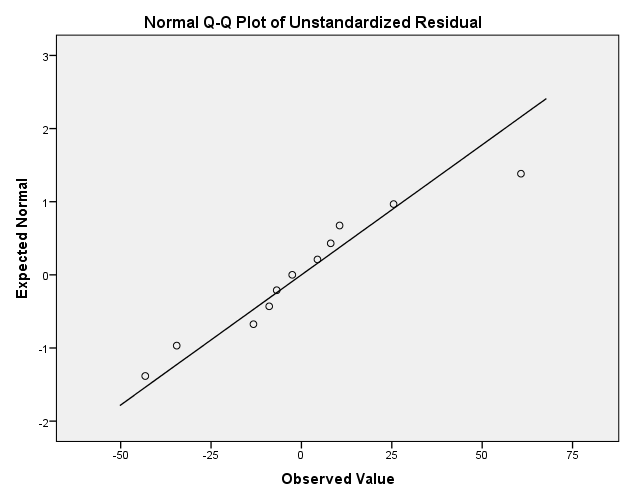 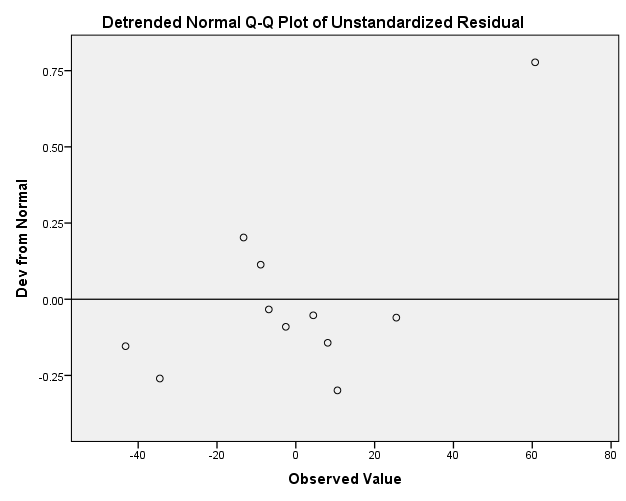 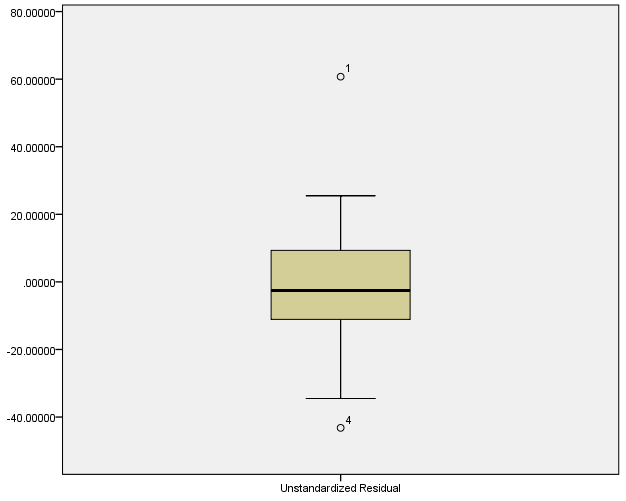 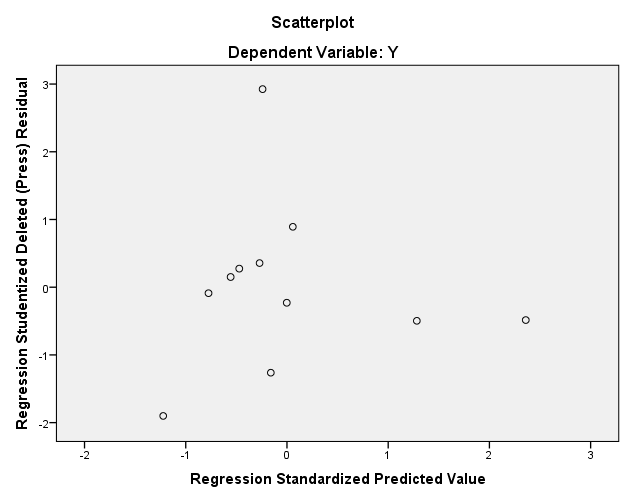 Lampiran 6. Model regresiCharts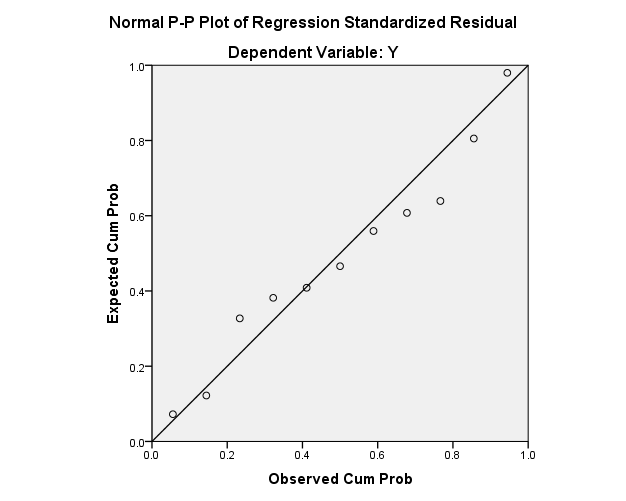 Descriptive StatisticsDescriptive StatisticsDescriptive StatisticsDescriptive StatisticsDescriptive StatisticsDescriptive StatisticsDescriptive StatisticsNMinimumMaximumSumMeanStd. DeviationYN10.0060.00459.8045.980020.61298NR10.0066.70467.9046.790021.42208MS10.00100.00436.7043.670031.31950KS10.0060.00361.5036.150026.36097BS10.0066.70428.2042.820024.57572SN10.00100.00720.0072.000031.81544TR10.0060.00406.3040.630024.47275RI10.0066.70456.8045.680022.46112EL10.0066.70489.7048.970020.43309PT1025.00100.00612.3061.230023.44175RN10.00100.00483.7048.370028.68271Valid N (listwise)10RESPONDEN EL1RESPONDEN EL1RESPONDEN EL1RESPONDEN EL1RESPONDEN EL1RESPONDEN EL1FrequencyPercentValid PercentCumulative PercentValid.001630.230.230.2Valid1.003769.869.8100.0ValidTotal53100.0100.0RESPONDEN EL2RESPONDEN EL2RESPONDEN EL2RESPONDEN EL2RESPONDEN EL2RESPONDEN EL2FrequencyPercentValid PercentCumulative PercentValid.001426.426.426.4Valid1.003973.673.6100.0ValidTotal53100.0100.0RESPONDEN EL3RESPONDEN EL3RESPONDEN EL3RESPONDEN EL3RESPONDEN EL3RESPONDEN EL3FrequencyPercentValid PercentCumulative PercentValid.002139.639.639.6Valid1.003260.460.4100.0ValidTotal53100.0100.0RESPONDEN EL4RESPONDEN EL4RESPONDEN EL4RESPONDEN EL4RESPONDEN EL4RESPONDEN EL4FrequencyPercentValid PercentCumulative PercentValid.00713.213.213.2Valid1.004686.886.8100.0ValidTotal53100.0100.0RESPONDEN EL5RESPONDEN EL5RESPONDEN EL5RESPONDEN EL5RESPONDEN EL5RESPONDEN EL5FrequencyPercentValid PercentCumulative PercentValid.00611.311.311.3Valid1.004788.788.7100.0ValidTotal53100.0100.0RESPONDEN EL6RESPONDEN EL6RESPONDEN EL6RESPONDEN EL6RESPONDEN EL6RESPONDEN EL6FrequencyPercentValid PercentCumulative PercentValid.001732.132.132.1Valid1.003667.967.9100.0ValidTotal53100.0100.0RESPONDEN EL7RESPONDEN EL7RESPONDEN EL7RESPONDEN EL7RESPONDEN EL7RESPONDEN EL7FrequencyPercentValid PercentCumulative PercentValid.00611.311.311.3Valid1.004788.788.7100.0ValidTotal53100.0100.0RESPONDEN EL8RESPONDEN EL8RESPONDEN EL8RESPONDEN EL8RESPONDEN EL8RESPONDEN EL8FrequencyPercentValid PercentCumulative PercentValid.001120.820.820.8Valid1.004279.279.2100.0ValidTotal53100.0100.0RESPONDEN EL9RESPONDEN EL9RESPONDEN EL9RESPONDEN EL9RESPONDEN EL9RESPONDEN EL9FrequencyPercentValid PercentCumulative PercentValid.001935.835.835.8Valid1.003464.264.2100.0ValidTotal53100.0100.0RESPONDEN EL10RESPONDEN EL10RESPONDEN EL10RESPONDEN EL10RESPONDEN EL10RESPONDEN EL10FrequencyPercentValid PercentCumulative PercentValid.002445.345.345.3Valid1.002954.754.7100.0ValidTotal53100.0100.0RESPONDEN PT1RESPONDEN PT1RESPONDEN PT1RESPONDEN PT1RESPONDEN PT1RESPONDEN PT1FrequencyPercentValid PercentCumulative PercentValid.00917.017.017.0Valid1.004483.083.0100.0ValidTotal53100.0100.0RESPONDEN PT2RESPONDEN PT2RESPONDEN PT2RESPONDEN PT2RESPONDEN PT2RESPONDEN PT2FrequencyPercentValid PercentCumulative PercentValid.0059.49.49.4Valid1.004890.690.6100.0ValidTotal53100.0100.0RESPONDEN PT3RESPONDEN PT3RESPONDEN PT3RESPONDEN PT3RESPONDEN PT3RESPONDEN PT3FrequencyPercentValid PercentCumulative PercentValid.002649.149.149.1Valid1.002750.950.9100.0ValidTotal53100.0100.0RESPONDEN PT4RESPONDEN PT4RESPONDEN PT4RESPONDEN PT4RESPONDEN PT4RESPONDEN PT4FrequencyPercentValid PercentCumulative PercentValid.00815.115.115.1Valid1.004584.984.9100.0ValidTotal53100.0100.0RESPONDEN PT5RESPONDEN PT5RESPONDEN PT5RESPONDEN PT5RESPONDEN PT5RESPONDEN PT5FrequencyPercentValid PercentCumulative PercentValid.00815.115.115.1Valid1.004584.984.9100.0ValidTotal53100.0100.0RESPONDEN PT6RESPONDEN PT6RESPONDEN PT6RESPONDEN PT6RESPONDEN PT6RESPONDEN PT6FrequencyPercentValid PercentCumulative PercentValid.001324.524.524.5Valid1.004075.575.5100.0ValidTotal53100.0100.0RESPONDEN PT7RESPONDEN PT7RESPONDEN PT7RESPONDEN PT7RESPONDEN PT7RESPONDEN PT7FrequencyPercentValid PercentCumulative PercentValid.00713.213.213.2Valid1.004686.886.8100.0ValidTotal53100.0100.0RESPONDEN PT8RESPONDEN PT8RESPONDEN PT8RESPONDEN PT8RESPONDEN PT8RESPONDEN PT8FrequencyPercentValid PercentCumulative PercentValid.00713.213.213.2Valid1.004686.886.8100.0ValidTotal53100.0100.0RESPONDEN PT9RESPONDEN PT9RESPONDEN PT9RESPONDEN PT9RESPONDEN PT9RESPONDEN PT9FrequencyPercentValid PercentCumulative PercentValid.00815.115.115.1Valid1.004584.984.9100.0ValidTotal53100.0100.0RESPONDEN PT10RESPONDEN PT10RESPONDEN PT10RESPONDEN PT10RESPONDEN PT10RESPONDEN PT10FrequencyPercentValid PercentCumulative PercentValid.001834.034.034.0Valid1.003566.066.0100.0ValidTotal53100.0100.0RESPONDEN MS1RESPONDEN MS1RESPONDEN MS1RESPONDEN MS1RESPONDEN MS1RESPONDEN MS1FrequencyPercentValid PercentCumulative PercentValid.001630.230.230.2Valid1.003769.869.8100.0ValidTotal53100.0100.0RESPONDEN MS2RESPONDEN MS2RESPONDEN MS2RESPONDEN MS2RESPONDEN MS2RESPONDEN MS2FrequencyPercentValid PercentCumulative PercentValid.001426.426.426.4Valid1.003973.673.6100.0ValidTotal53100.0100.0RESPONDEN MS3RESPONDEN MS3RESPONDEN MS3RESPONDEN MS3RESPONDEN MS3RESPONDEN MS3FrequencyPercentValid PercentCumulative PercentValid.00815.115.115.1Valid1.004584.984.9100.0ValidTotal53100.0100.0RESPONDEN MS4RESPONDEN MS4RESPONDEN MS4RESPONDEN MS4RESPONDEN MS4RESPONDEN MS4FrequencyPercentValid PercentCumulative PercentValid.00713.213.213.2Valid1.004686.886.8100.0ValidTotal53100.0100.0RESPONDEN MS5RESPONDEN MS5RESPONDEN MS5RESPONDEN MS5RESPONDEN MS5RESPONDEN MS5FrequencyPercentValid PercentCumulative PercentValid.001528.328.328.3Valid1.003871.771.7100.0ValidTotal53100.0100.0RESPONDEN MS6RESPONDEN MS6RESPONDEN MS6RESPONDEN MS6RESPONDEN MS6RESPONDEN MS6FrequencyPercentValid PercentCumulative PercentValid.001528.328.328.3Valid1.003871.771.7100.0ValidTotal53100.0100.0RESPONDEN MS7RESPONDEN MS7RESPONDEN MS7RESPONDEN MS7RESPONDEN MS7RESPONDEN MS7FrequencyPercentValid PercentCumulative PercentValid.001426.426.426.4Valid1.003973.673.6100.0ValidTotal53100.0100.0RESPONDEN MS8RESPONDEN MS8RESPONDEN MS8RESPONDEN MS8RESPONDEN MS8RESPONDEN MS8FrequencyPercentValid PercentCumulative PercentValid.001222.622.622.6Valid1.004177.477.4100.0ValidTotal53100.0100.0RESPONDEN MS9RESPONDEN MS9RESPONDEN MS9RESPONDEN MS9RESPONDEN MS9RESPONDEN MS9FrequencyPercentValid PercentCumulative PercentValid.001018.918.918.9Valid1.004381.181.1100.0ValidTotal53100.0100.0RESPONDEN MS10RESPONDEN MS10RESPONDEN MS10RESPONDEN MS10RESPONDEN MS10RESPONDEN MS10FrequencyPercentValid PercentCumulative PercentValid.001528.328.328.3Valid1.003871.771.7100.0ValidTotal53100.0100.0RESPONDEN YN1RESPONDEN YN1RESPONDEN YN1RESPONDEN YN1RESPONDEN YN1RESPONDEN YN1FrequencyPercentValid PercentCumulative PercentValid.00815.115.115.1Valid1.004584.984.9100.0ValidTotal53100.0100.0RESPONDEN YN02RESPONDEN YN02RESPONDEN YN02RESPONDEN YN02RESPONDEN YN02RESPONDEN YN02FrequencyPercentValid PercentCumulative PercentValid.0035.75.75.7Valid1.005094.394.3100.0ValidTotal53100.0100.0RESPONDEN YN03RESPONDEN YN03RESPONDEN YN03RESPONDEN YN03RESPONDEN YN03RESPONDEN YN03FrequencyPercentValid PercentCumulative PercentValid.0047.57.57.5Valid1.004992.592.5100.0ValidTotal53100.0100.0RESPONDEN YN04RESPONDEN YN04RESPONDEN YN04RESPONDEN YN04RESPONDEN YN04RESPONDEN YN04FrequencyPercentValid PercentCumulative PercentValid.00815.115.115.1Valid1.004584.984.9100.0ValidTotal53100.0100.0RESPONDEN YN05RESPONDEN YN05RESPONDEN YN05RESPONDEN YN05RESPONDEN YN05RESPONDEN YN05FrequencyPercentValid PercentCumulative PercentValid.0047.57.57.5Valid1.004992.592.5100.0ValidTotal53100.0100.0RESPONDEN YN06RESPONDEN YN06RESPONDEN YN06RESPONDEN YN06RESPONDEN YN06RESPONDEN YN06FrequencyPercentValid PercentCumulative PercentValid.001222.622.622.6Valid1.004177.477.4100.0ValidTotal53100.0100.0RESPONDEN YN07RESPONDEN YN07RESPONDEN YN07RESPONDEN YN07RESPONDEN YN07RESPONDEN YN07FrequencyPercentValid PercentCumulative PercentValid.0047.57.57.5Valid1.004992.592.5100.0ValidTotal53100.0100.0RESPONDEN YN08RESPONDEN YN08RESPONDEN YN08RESPONDEN YN08RESPONDEN YN08RESPONDEN YN08FrequencyPercentValid PercentCumulative PercentValid.0035.75.75.7Valid1.005094.394.3100.0ValidTotal53100.0100.0RESPONDEN YN09RESPONDEN YN09RESPONDEN YN09RESPONDEN YN09RESPONDEN YN09RESPONDEN YN09FrequencyPercentValid PercentCumulative PercentValid.0011.91.91.9Valid1.005298.198.1100.0ValidTotal53100.0100.0RESPONDEN YN10RESPONDEN YN10RESPONDEN YN10RESPONDEN YN10RESPONDEN YN10RESPONDEN YN10FrequencyPercentValid PercentCumulative PercentValid.0011.91.91.9Valid1.005298.198.1100.0ValidTotal53100.0100.0RESPONDEN RI01RESPONDEN RI01RESPONDEN RI01RESPONDEN RI01RESPONDEN RI01RESPONDEN RI01FrequencyPercentValid PercentCumulative PercentValid.002750.950.950.9Valid1.002649.149.1100.0ValidTotal53100.0100.0RESPONDEN RI02RESPONDEN RI02RESPONDEN RI02RESPONDEN RI02RESPONDEN RI02RESPONDEN RI02FrequencyPercentValid PercentCumulative PercentValid.001834.034.034.0Valid1.003566.066.0100.0ValidTotal53100.0100.0RESPONDEN RI03RESPONDEN RI03RESPONDEN RI03RESPONDEN RI03RESPONDEN RI03RESPONDEN RI03FrequencyPercentValid PercentCumulative PercentValid.001426.426.426.4Valid1.003973.673.6100.0ValidTotal53100.0100.0RESPONDEN RI04RESPONDEN RI04RESPONDEN RI04RESPONDEN RI04RESPONDEN RI04RESPONDEN RI04FrequencyPercentValid PercentCumulative PercentValid.002139.639.639.6Valid1.003260.460.4100.0ValidTotal53100.0100.0RESPONDEN RI05RESPONDEN RI05RESPONDEN RI05RESPONDEN RI05RESPONDEN RI05RESPONDEN RI05FrequencyPercentValid PercentCumulative PercentValid.002649.149.149.1Valid1.002750.950.9100.0ValidTotal53100.0100.0RESPONDEN RI06RESPONDEN RI06RESPONDEN RI06RESPONDEN RI06RESPONDEN RI06RESPONDEN RI06FrequencyPercentValid PercentCumulative PercentValid.001528.328.328.3Valid1.003871.771.7100.0ValidTotal53100.0100.0RESPONDEN RI07RESPONDEN RI07RESPONDEN RI07RESPONDEN RI07RESPONDEN RI07RESPONDEN RI07FrequencyPercentValid PercentCumulative PercentValid.001324.524.524.5Valid1.004075.575.5100.0ValidTotal53100.0100.0RESPONDEN RI08RESPONDEN RI08RESPONDEN RI08RESPONDEN RI08RESPONDEN RI08RESPONDEN RI08FrequencyPercentValid PercentCumulative PercentValid.001630.230.230.2Valid1.003769.869.8100.0ValidTotal53100.0100.0RESPONDEN RI09RESPONDEN RI09RESPONDEN RI09RESPONDEN RI09RESPONDEN RI09RESPONDEN RI09FrequencyPercentValid PercentCumulative PercentValid.001834.034.034.0Valid1.003566.066.0100.0ValidTotal53100.0100.0RESPONDEN RI10RESPONDEN RI10RESPONDEN RI10RESPONDEN RI10RESPONDEN RI10RESPONDEN RI10FrequencyPercentValid PercentCumulative PercentValid.001120.820.820.8Valid1.004279.279.2100.0ValidTotal53100.0100.0RESPONDEN NM01RESPONDEN NM01RESPONDEN NM01RESPONDEN NM01RESPONDEN NM01RESPONDEN NM01FrequencyPercentValid PercentCumulative PercentValid.00815.115.115.1Valid1.004584.984.9100.0ValidTotal53100.0100.0RESPONDEN NM02RESPONDEN NM02RESPONDEN NM02RESPONDEN NM02RESPONDEN NM02RESPONDEN NM02FrequencyPercentValid PercentCumulative PercentValid.00815.115.115.1Valid1.004584.984.9100.0ValidTotal53100.0100.0RESPONDEN NM03RESPONDEN NM03RESPONDEN NM03RESPONDEN NM03RESPONDEN NM03RESPONDEN NM03FrequencyPercentValid PercentCumulative PercentValid.00815.115.115.1Valid1.004584.984.9100.0ValidTotal53100.0100.0RESPONDEN NM04RESPONDEN NM04RESPONDEN NM04RESPONDEN NM04RESPONDEN NM04RESPONDEN NM04FrequencyPercentValid PercentCumulative PercentValid.00917.017.017.0Valid1.004483.083.0100.0ValidTotal53100.0100.0RESPONDEN NM05RESPONDEN NM05RESPONDEN NM05RESPONDEN NM05RESPONDEN NM05RESPONDEN NM05FrequencyPercentValid PercentCumulative PercentValid.001222.622.622.6Valid1.004177.477.4100.0ValidTotal53100.0100.0RESPONDEN NM06RESPONDEN NM06RESPONDEN NM06RESPONDEN NM06RESPONDEN NM06RESPONDEN NM06FrequencyPercentValid PercentCumulative PercentValid.00815.115.115.1Valid1.004584.984.9100.0ValidTotal53100.0100.0RESPONDEN NM07RESPONDEN NM07RESPONDEN NM07RESPONDEN NM07RESPONDEN NM07RESPONDEN NM07FrequencyPercentValid PercentCumulative PercentValid.00815.115.115.1Valid1.004584.984.9100.0ValidTotal53100.0100.0RESPONDEN NM08RESPONDEN NM08RESPONDEN NM08RESPONDEN NM08RESPONDEN NM08RESPONDEN NM08FrequencyPercentValid PercentCumulative PercentValid.00713.213.213.2Valid1.004686.886.8100.0ValidTotal53100.0100.0RESPONDEN NM09RESPONDEN NM09RESPONDEN NM09RESPONDEN NM09RESPONDEN NM09RESPONDEN NM09FrequencyPercentValid PercentCumulative PercentValid.001222.622.622.6Valid1.004177.477.4100.0ValidTotal53100.0100.0RESPONDEN NM10RESPONDEN NM10RESPONDEN NM10RESPONDEN NM10RESPONDEN NM10RESPONDEN NM10FrequencyPercentValid PercentCumulative PercentValid1.0053100.0100.0100.0RESPONDEN SN01RESPONDEN SN01RESPONDEN SN01RESPONDEN SN01RESPONDEN SN01RESPONDEN SN01FrequencyPercentValid PercentCumulative PercentValid.001732.132.132.1Valid1.003667.967.9100.0ValidTotal53100.0100.0RESPONDEN SN02RESPONDEN SN02RESPONDEN SN02RESPONDEN SN02RESPONDEN SN02RESPONDEN SN02FrequencyPercentValid PercentCumulative PercentValid.001222.622.622.6Valid1.004177.477.4100.0ValidTotal53100.0100.0RESPONDEN SN03RESPONDEN SN03RESPONDEN SN03RESPONDEN SN03RESPONDEN SN03RESPONDEN SN03FrequencyPercentValid PercentCumulative PercentValid.0059.49.49.4Valid1.004890.690.6100.0ValidTotal53100.0100.0RESPONDEN SN04RESPONDEN SN04RESPONDEN SN04RESPONDEN SN04RESPONDEN SN04RESPONDEN SN04FrequencyPercentValid PercentCumulative PercentValid.00611.311.311.3Valid1.004788.788.7100.0ValidTotal53100.0100.0RESPONDEN SN05RESPONDEN SN05RESPONDEN SN05RESPONDEN SN05RESPONDEN SN05RESPONDEN SN05FrequencyPercentValid PercentCumulative PercentValid.001426.426.426.4Valid1.003973.673.6100.0ValidTotal53100.0100.0RESPONDEN SN06RESPONDEN SN06RESPONDEN SN06RESPONDEN SN06RESPONDEN SN06RESPONDEN SN06FrequencyPercentValid PercentCumulative PercentValid.00917.017.017.0Valid1.004483.083.0100.0ValidTotal53100.0100.0RESPONDEN SN07RESPONDEN SN07RESPONDEN SN07RESPONDEN SN07RESPONDEN SN07RESPONDEN SN07FrequencyPercentValid PercentCumulative PercentValid.002037.737.737.7Valid1.003362.362.3100.0ValidTotal53100.0100.0RESPONDEN SN08RESPONDEN SN08RESPONDEN SN08RESPONDEN SN08RESPONDEN SN08RESPONDEN SN08FrequencyPercentValid PercentCumulative PercentValid.00713.213.213.2Valid1.004686.886.8100.0ValidTotal53100.0100.0RESPONDEN SN09RESPONDEN SN09RESPONDEN SN09RESPONDEN SN09RESPONDEN SN09RESPONDEN SN09FrequencyPercentValid PercentCumulative PercentValid.00917.017.017.0Valid1.004483.083.0100.0ValidTotal53100.0100.0RESPONDEN SN10RESPONDEN SN10RESPONDEN SN10RESPONDEN SN10RESPONDEN SN10RESPONDEN SN10FrequencyPercentValid PercentCumulative PercentValid.001426.426.426.4Valid1.003973.673.6100.0ValidTotal53100.0100.0RESPONDEN KS01RESPONDEN KS01RESPONDEN KS01RESPONDEN KS01RESPONDEN KS01RESPONDEN KS01FrequencyPercentValid PercentCumulative PercentValid.0023.83.83.8Valid1.005196.296.2100.0ValidTotal53100.0100.0RESPONDEN KS02RESPONDEN KS02RESPONDEN KS02RESPONDEN KS02RESPONDEN KS02RESPONDEN KS02FrequencyPercentValid PercentCumulative PercentValid.0059.49.49.4Valid1.004890.690.6100.0ValidTotal53100.0100.0RESPONDEN KS03RESPONDEN KS03RESPONDEN KS03RESPONDEN KS03RESPONDEN KS03RESPONDEN KS03FrequencyPercentValid PercentCumulative PercentValid.0035.75.75.7Valid1.005094.394.3100.0ValidTotal53100.0100.0RESPONDEN KS04RESPONDEN KS04RESPONDEN KS04RESPONDEN KS04RESPONDEN KS04RESPONDEN KS04FrequencyPercentValid PercentCumulative PercentValid.00917.017.017.0Valid1.004483.083.0100.0ValidTotal53100.0100.0RESPONDEN KS05RESPONDEN KS05RESPONDEN KS05RESPONDEN KS05RESPONDEN KS05RESPONDEN KS05FrequencyPercentValid PercentCumulative PercentValid.00611.311.311.3Valid1.004788.788.7100.0ValidTotal53100.0100.0RESPONDEN KS06RESPONDEN KS06RESPONDEN KS06RESPONDEN KS06RESPONDEN KS06RESPONDEN KS06FrequencyPercentValid PercentCumulative PercentValid.001426.426.426.4Valid1.003973.673.6100.0ValidTotal53100.0100.0RESPONDEN KS07RESPONDEN KS07RESPONDEN KS07RESPONDEN KS07RESPONDEN KS07RESPONDEN KS07FrequencyPercentValid PercentCumulative PercentValid.001528.328.328.3Valid1.003871.771.7100.0ValidTotal53100.0100.0RESPONDEN KS08RESPONDEN KS08RESPONDEN KS08RESPONDEN KS08RESPONDEN KS08RESPONDEN KS08FrequencyPercentValid PercentCumulative PercentValid.00611.311.311.3Valid1.004788.788.7100.0ValidTotal53100.0100.0RESPONDEN KS09RESPONDEN KS09RESPONDEN KS09RESPONDEN KS09RESPONDEN KS09RESPONDEN KS09FrequencyPercentValid PercentCumulative PercentValid.001018.918.918.9Valid1.004381.181.1100.0ValidTotal53100.0100.0RESPONDEN KS10RESPONDEN KS10RESPONDEN KS10RESPONDEN KS10RESPONDEN KS10RESPONDEN KS10FrequencyPercentValid PercentCumulative PercentValid.0059.49.49.4Valid1.004890.690.6100.0ValidTotal53100.0100.0RESPONDEN BS01RESPONDEN BS01RESPONDEN BS01RESPONDEN BS01RESPONDEN BS01RESPONDEN BS01FrequencyPercentValid PercentCumulative PercentValid.001222.622.622.6Valid1.004177.477.4100.0ValidTotal53100.0100.0RESPONDEN BS02RESPONDEN BS02RESPONDEN BS02RESPONDEN BS02RESPONDEN BS02RESPONDEN BS02FrequencyPercentValid PercentCumulative PercentValid.00815.115.115.1Valid1.004584.984.9100.0ValidTotal53100.0100.0RESPONDEN BS03RESPONDEN BS03RESPONDEN BS03RESPONDEN BS03RESPONDEN BS03RESPONDEN BS03FrequencyPercentValid PercentCumulative PercentValid.00917.017.017.0Valid1.004483.083.0100.0ValidTotal53100.0100.0RESPONDEN BS04RESPONDEN BS04RESPONDEN BS04RESPONDEN BS04RESPONDEN BS04RESPONDEN BS04FrequencyPercentValid PercentCumulative PercentValid.001222.622.622.6Valid1.004177.477.4100.0ValidTotal53100.0100.0RESPONDEN BS05RESPONDEN BS05RESPONDEN BS05RESPONDEN BS05RESPONDEN BS05RESPONDEN BS05FrequencyPercentValid PercentCumulative PercentValid.001324.524.524.5Valid1.004075.575.5100.0ValidTotal53100.0100.0RESPONDEN BS06RESPONDEN BS06RESPONDEN BS06RESPONDEN BS06RESPONDEN BS06RESPONDEN BS06FrequencyPercentValid PercentCumulative PercentValid.00917.017.017.0Valid1.004483.083.0100.0ValidTotal53100.0100.0RESPONDEN BS07RESPONDEN BS07RESPONDEN BS07RESPONDEN BS07RESPONDEN BS07RESPONDEN BS07FrequencyPercentValid PercentCumulative PercentValid.001222.622.622.6Valid1.004177.477.4100.0ValidTotal53100.0100.0RESPONDEN BS08RESPONDEN BS08RESPONDEN BS08RESPONDEN BS08RESPONDEN BS08RESPONDEN BS08FrequencyPercentValid PercentCumulative PercentValid.001935.835.835.8Valid1.003464.264.2100.0ValidTotal53100.0100.0RESPONDEN BS09RESPONDEN BS09RESPONDEN BS09RESPONDEN BS09RESPONDEN BS09RESPONDEN BS09FrequencyPercentValid PercentCumulative PercentValid.0059.49.49.4Valid1.004890.690.6100.0ValidTotal53100.0100.0RESPONDEN BS10RESPONDEN BS10RESPONDEN BS10RESPONDEN BS10RESPONDEN BS10RESPONDEN BS10FrequencyPercentValid PercentCumulative PercentValid.00815.115.115.1Valid1.004584.984.9100.0ValidTotal53100.0100.0RESPONDEN TR01RESPONDEN TR01RESPONDEN TR01RESPONDEN TR01RESPONDEN TR01RESPONDEN TR01FrequencyPercentValid PercentCumulative PercentValid.00713.213.213.2Valid1.004686.886.8100.0ValidTotal53100.0100.0RESPONDEN TR02RESPONDEN TR02RESPONDEN TR02RESPONDEN TR02RESPONDEN TR02RESPONDEN TR02FrequencyPercentValid PercentCumulative PercentValid.0035.75.75.7Valid1.005094.394.3100.0ValidTotal53100.0100.0RESPONDEN TR03RESPONDEN TR03RESPONDEN TR03RESPONDEN TR03RESPONDEN TR03RESPONDEN TR03FrequencyPercentValid PercentCumulative PercentValid.001324.524.524.5Valid1.004075.575.5100.0ValidTotal53100.0100.0RESPONDEN TR04RESPONDEN TR04RESPONDEN TR04RESPONDEN TR04RESPONDEN TR04RESPONDEN TR04FrequencyPercentValid PercentCumulative PercentValid.001630.230.230.2Valid1.003769.869.8100.0ValidTotal53100.0100.0RESPONDEN TR05RESPONDEN TR05RESPONDEN TR05RESPONDEN TR05RESPONDEN TR05RESPONDEN TR05FrequencyPercentValid PercentCumulative PercentValid.00917.017.017.0Valid1.004483.083.0100.0ValidTotal53100.0100.0RESPONDEN TR06RESPONDEN TR06RESPONDEN TR06RESPONDEN TR06RESPONDEN TR06RESPONDEN TR06FrequencyPercentValid PercentCumulative PercentValid.00815.115.115.1Valid1.004584.984.9100.0ValidTotal53100.0100.0RESPONDEN TR07RESPONDEN TR07RESPONDEN TR07RESPONDEN TR07RESPONDEN TR07RESPONDEN TR07FrequencyPercentValid PercentCumulative PercentValid.001222.622.622.6Valid1.004177.477.4100.0ValidTotal53100.0100.0RESPONDEN TR08RESPONDEN TR08RESPONDEN TR08RESPONDEN TR08RESPONDEN TR08RESPONDEN TR08FrequencyPercentValid PercentCumulative PercentValid.001222.622.622.6Valid1.004177.477.4100.0ValidTotal53100.0100.0RESPONDEN TR09RESPONDEN TR09RESPONDEN TR09RESPONDEN TR09RESPONDEN TR09RESPONDEN TR09FrequencyPercentValid PercentCumulative PercentValid.001120.820.820.8Valid1.004279.279.2100.0ValidTotal53100.0100.0RESPONDEN TR10RESPONDEN TR10RESPONDEN TR10RESPONDEN TR10RESPONDEN TR10RESPONDEN TR10FrequencyPercentValid PercentCumulative PercentValid.00815.115.115.1Valid1.004584.984.9100.0ValidTotal53100.0100.0RESPONDEN RN01RESPONDEN RN01RESPONDEN RN01RESPONDEN RN01RESPONDEN RN01RESPONDEN RN01FrequencyPercentValid PercentCumulative PercentValid1.0053100.0100.0100.0RESPONDEN RN02RESPONDEN RN02RESPONDEN RN02RESPONDEN RN02RESPONDEN RN02RESPONDEN RN02FrequencyPercentValid PercentCumulative PercentValid.00611.311.311.3Valid1.004788.788.7100.0ValidTotal53100.0100.0RESPONDEN03RESPONDEN03RESPONDEN03RESPONDEN03RESPONDEN03RESPONDEN03FrequencyPercentValid PercentCumulative PercentValid.0035.75.75.7Valid1.005094.394.3100.0ValidTotal53100.0100.0RESPONDEN RN04RESPONDEN RN04RESPONDEN RN04RESPONDEN RN04RESPONDEN RN04RESPONDEN RN04FrequencyPercentValid PercentCumulative PercentValid.0035.75.75.7Valid1.005094.394.3100.0ValidTotal53100.0100.0RESPONDEN RN05RESPONDEN RN05RESPONDEN RN05RESPONDEN RN05RESPONDEN RN05RESPONDEN RN05FrequencyPercentValid PercentCumulative PercentValid.0011.91.91.9Valid1.005298.198.1100.0ValidTotal53100.0100.0RESPONDEN RN06RESPONDEN RN06RESPONDEN RN06RESPONDEN RN06RESPONDEN RN06RESPONDEN RN06FrequencyPercentValid PercentCumulative PercentValid.0047.57.57.5Valid1.004992.592.5100.0ValidTotal53100.0100.0RESPONDEN RN07RESPONDEN RN07RESPONDEN RN07RESPONDEN RN07RESPONDEN RN07RESPONDEN RN07FrequencyPercentValid PercentCumulative PercentValid.0035.75.75.7Valid1.005094.394.3100.0ValidTotal53100.0100.0RESPONDEN RN08RESPONDEN RN08RESPONDEN RN08RESPONDEN RN08RESPONDEN RN08RESPONDEN RN08FrequencyPercentValid PercentCumulative PercentValid.00815.115.115.1Valid1.004584.984.9100.0ValidTotal53100.0100.0RESPONDEN RN09RESPONDEN RN09RESPONDEN RN09RESPONDEN RN09RESPONDEN RN09RESPONDEN RN09FrequencyPercentValid PercentCumulative PercentValid.0059.49.49.4Valid1.004890.690.6100.0ValidTotal53100.0100.0RESPONDEN RN10RESPONDEN RN10RESPONDEN RN10RESPONDEN RN10RESPONDEN RN10RESPONDEN RN10FrequencyPercentValid PercentCumulative PercentValid.001324.524.524.5Valid1.004075.575.5100.0ValidTotal53100.0100.0NRangeMaximumSumMeanStatisticStatisticStatisticStatisticStatisticVAR0000111024.0051.004124.0037.4909Valid N (listwise)110Case Processing SummaryCase Processing SummaryCase Processing SummaryCase Processing SummaryCase Processing SummaryCase Processing SummaryCase Processing SummaryCasesCasesCasesCasesCasesCasesValidValidMissingMissingTotalTotalNPercentNPercentNPercentUnstandardized Residual11100.0%00.0%11100.0%DescriptivesDescriptivesDescriptivesDescriptivesDescriptivesStatisticStd. ErrorUnstandardized ResidualMeanMean0E-78.47470086Unstandardized Residual95% Confidence Interval for MeanLower Bound-18.8828102Unstandardized Residual95% Confidence Interval for MeanUpper Bound18.8828102Unstandardized Residual5% Trimmed Mean5% Trimmed Mean-.9733824Unstandardized ResidualMedianMedian-2.5417775Unstandardized ResidualVarianceVariance790.026Unstandardized ResidualStd. DeviationStd. Deviation28.10740295Unstandardized ResidualMinimumMinimum-43.20601Unstandardized ResidualMaximumMaximum60.72689Unstandardized ResidualRangeRange103.93290Unstandardized ResidualInterquartile RangeInterquartile Range23.81723Unstandardized ResidualSkewnessSkewness.645.661Unstandardized ResidualKurtosisKurtosis1.4091.279Tests of NormalityTests of NormalityTests of NormalityTests of NormalityTests of NormalityTests of NormalityTests of NormalityKolmogorov-SmirnovaKolmogorov-SmirnovaKolmogorov-SmirnovaShapiro-WilkShapiro-WilkShapiro-WilkStatisticdfSig.StatisticdfSig.Unstandardized Residual.17211.200*.95111.663*. This is a lower bound of the true significance.*. This is a lower bound of the true significance.*. This is a lower bound of the true significance.*. This is a lower bound of the true significance.*. This is a lower bound of the true significance.*. This is a lower bound of the true significance.*. This is a lower bound of the true significance.a. Lilliefors Significance Correctiona. Lilliefors Significance Correctiona. Lilliefors Significance Correctiona. Lilliefors Significance Correctiona. Lilliefors Significance Correctiona. Lilliefors Significance Correctiona. Lilliefors Significance CorrectionVariables Entered/RemovedaVariables Entered/RemovedaVariables Entered/RemovedaVariables Entered/RemovedaModelVariables EnteredVariables RemovedMethod1Xb.Entera. Dependent Variable: Ya. Dependent Variable: Ya. Dependent Variable: Ya. Dependent Variable: Yb. All requested variables entered.b. All requested variables entered.b. All requested variables entered.b. All requested variables entered.Model SummarybModel SummarybModel SummarybModel SummarybModel SummarybModel SummarybModelRR SquareAdjusted R SquareStd. Error of the EstimateDurbin-Watson1.700a.490.43329.627802.271a. Predictors: (Constant), Xa. Predictors: (Constant), Xa. Predictors: (Constant), Xa. Predictors: (Constant), Xa. Predictors: (Constant), Xa. Predictors: (Constant), Xb. Dependent Variable: Yb. Dependent Variable: Yb. Dependent Variable: Yb. Dependent Variable: Yb. Dependent Variable: Yb. Dependent Variable: YANOVAaANOVAaANOVAaANOVAaANOVAaANOVAaANOVAaModelModelSum of SquaresdfMean SquareFSig.1Regression7594.64817594.6488.652.016b1Residual7900.2619877.8071Total15494.90910a. Dependent Variable: Ya. Dependent Variable: Ya. Dependent Variable: Ya. Dependent Variable: Ya. Dependent Variable: Ya. Dependent Variable: Ya. Dependent Variable: Yb. Predictors: (Constant), Xb. Predictors: (Constant), Xb. Predictors: (Constant), Xb. Predictors: (Constant), Xb. Predictors: (Constant), Xb. Predictors: (Constant), Xb. Predictors: (Constant), XCoefficientsaCoefficientsaCoefficientsaCoefficientsaCoefficientsaCoefficientsaCoefficientsaCoefficientsaCoefficientsaModelModelUnstandardized CoefficientsUnstandardized CoefficientsStandardized CoefficientstSig.95.0% Confidence Interval for B95.0% Confidence Interval for BModelModelBStd. ErrorBetatSig.Lower BoundUpper Bound1(Constant)294.66646.1726.382.000190.219399.1131X.275.094.7002.941.016.064.487a. Dependent Variable: Ya. Dependent Variable: Ya. Dependent Variable: Ya. Dependent Variable: Ya. Dependent Variable: Ya. Dependent Variable: Ya. Dependent Variable: Ya. Dependent Variable: Ya. Dependent Variable: Y